Dodatek č.4 - Dohoda o bezhotovostní úhradě cen poštovních služeb číslo 982607-1113/2015, E2018/15980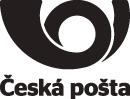 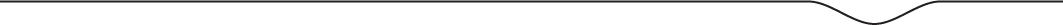 Dodatek č. 4 - Dohoda o bezhotovostní úhradě cenpoštovních služebČíslo 982607-1113/2015, E2018/15980/D4Česká pošta, s.p.se sídlem:Politických vězňů 909/4, 225 99 Praha 1IČO:47114983DIČ:CZ47114983zastoupen:xxx, xxxzapsán v obchodním rejstříku:Městského soudu v Praze, oddíl A, vložka 7565bankovní spojení:Československá obchodní banka, a.s.číslo účtu:xxxkorespondenční adresa:Česká pošta, s.p., Orlí 655/30, 663 00 BrnoBIC/SWIFT:xxxIBAN:xxxdále jen „ČP“aCentrum pro regionální rozvoj České republikyse sídlemU Nákladového nádraží 3144/4, 13000 Praha 3 - StrašniceIČO:4095316DIČ:není plátcezastoupen:Ing. Zdeněk Vašák, generální ředitelzapsán/a v obchodním rejstříku:organizace zřízena Zákonem č. 248/2000 Sb., o podpoře regionálního rozvojebankovní spojení:xxxčíslo účtu:xxxkorespondenční adresa:Centrum pro regionální rozvoj České republiky, U Nákladového nádraží 3144/4, 13000 Praha 3 - Strašnicepřidělené ID CČK složky:333302002přidělené technologické číslo:Dle přílohy č. 2dále jen „Uživatel“ nebo „Odesílatel“Strana 1 (celkem 4)100143405Dodatek č.4 - Dohoda o bezhotovostní úhradě cen poštovních služeb číslo 982607-1113/2015, E2018/15980Ujednání1.1.	Strany Dohody se dohodly na změně obsahu Dohody - Dohoda o bezhotovostní úhradě cen poštovních služeb, č. 982607-1113/2015, E2018/15980, ze dne 29.07.2015 (dále jen "Dohoda"), a to následujícím způsobem:1.2.	Strany Dohody se dohodly na úplném nahrazení stávajícího Článku 6. Závěrečná ustanovení následujícím textem:6.1. Tato Dohoda se uzavírá na dobu neurčitou. Každá ze Stran Dohody může Dohodu vypovědět i bez udání důvodů s tím, že výpovědní doba 1 měsíc začne běžet dnem následujícím po doručení výpovědi druhé Straně Dohody. Pokud Odesílatel písemně odmítne změnu Ceníku a/nebo Poštovních podmínek, současně s tímto oznámením o odmítnutí změn vypovídá tuto Dohodu. Výpovědní doba počíná běžet dnem doručení výpovědi ČP, přičemž skončí ke dni účinnosti změny Ceníku a/nebo Poštovních podmínek. Výpověď musí být doručena ČP přede dnem, kdy má změna nabýt účinnosti. Výpověď a oznámení o odmítnutí změn Poštovních podmínek a/nebo Ceníku učiněné Odesílatelem musí mít písemnou formu.Po skončení účinnosti Dohody vrátí Odesílatel ČP nepoužité adresní štítky.6.2. ČP si vyhrazuje právo odstoupit od této Dohody, jestliže Odesílatel přes upozornění nedodržuje sjednané podmínky. Toto upozornění ČP písemně oznámí Odesílateli na jeho poslední známou adresu s tím, že je Odesílatel povinen ve lhůtě 15 dnů napravit zjištěné nedostatky. V případě marného uplynutí této lhůty má ČP právo od této Dohody odstoupit.Od této Dohody je možné odstoupit také v důsledku zahájení insolvenčního řízení na Odesílatele nebo kdykoliv v jeho průběhu. V takovém případě není Odesílateli poskytnuta dodatečná lhůta 15 dnů a ČP je oprávněna odstoupit od této Dohody bez předchozího upozornění.Odstoupení od této Dohody je vždy účinné a Dohoda se ruší ke dni doručení písemného oznámení o odstoupení druhé straně Dohody. Vzájemná plnění poskytnutá stranami Dohody do odstoupení se nevrací a Odesílatel je povinen uhradit cenu služeb, poskytnutých ČP do odstoupení.6.3. Pokud není stanoveno jinak, může být tato Dohoda měněna pouze vzestupně očíslovanými písemnými dodatky k Dohodě podepsanými oběma Stranami Dohody, pokud není v Dohodě stanoveno jinak.6.4. Strany Dohody se zavazují zachovat mlčenlivost o obchodním tajemství druhé strany Dohody a dále o skutečnostech a informacích, které písemně označí jako důvěrné. Za obchodní tajemství jsou stranami Dohody považovány veškeré konkurenčně významné, určitelné, ocenitelné a v příslušných obchodních kruzích běžně nedostupné skutečnosti související se stranami Dohody, jejichž vlastník zajišťuje ve svém zájmu odpovídajícím způsobem jejich utajení. Pro účely této Dohody jsou obchodním tajemstvím zejména informace o smluvních vztazích existujících mezi stranami Dohody, údaje týkající se výše ceny a způsobu jejího určení, platební podmínky, informace o způsobu zajištění pohledávek, údaje o rozsahu a objemu poskytovaných služebStrana 2 (celkem 4)100143405Dodatek č.4 - Dohoda o bezhotovostní úhradě cen poštovních služeb číslo 982607-1113/2015, E2018/15980a podrobnosti vymezující poskytované plnění nad rámec veřejně přístupných informací.6.5. Povinnost mlčenlivosti trvá až do doby, kdy se informace výše uvedené povahy stanou obecně známými za předpokladu, že se tak nestane porušením povinnosti mlčenlivosti. Na povinnost mlčenlivosti nemá vliv forma sdělení informací (písemně nebo ústně) a jejich podoba (materializované nebo dematerializované).6.6. Strany Dohody se zavazují, že informace výše uvedené povahy zachovají v tajnosti, nesdělí je ani nezpřístupní jiným subjektům, a že učiní potřebná opatření pro jejich ochranu a zamezení úniku včetně zajištění jejich použití pouze pro činnosti související s přípravou a plněním této Dohody v souladu s účelem stanoveným touto Dohodou.6.7. Porušením povinnosti mlčenlivosti není poskytnutí výše uvedených informací soudu, státnímu zastupitelství, příslušnému správnímu orgánu či jinému orgánu veřejné moci na základě a v souladu se zákonem; jejich zveřejnění na základě povinnosti stanovené zákonem nebo jejich poskytnutí zakladateli ČP. Porušením povinnosti mlčenlivosti není ani sdělení uvedených informací zástupci strany Dohody.6.8. Povinnost mlčenlivosti trvá bez ohledu na ukončení smluvního vztahu založeného touto Dohodou.6.9. Tato Dohoda bude uveřejněna v registru smluv dle zákona č. 340/2015 Sb., o zvláštních podmínkách účinnosti některých smluv, uveřejňování těchto smluv a o registru smluv (zákon o registru smluv). Dle dohody Stran Dohody zajistí odeslání této Dohody správci registru smluv ČP. ČP je oprávněna před odesláním Dohody správci registru smluv v Dohodě znečitelnit informace, na něž se nevztahuje uveřejňovací povinnost podle zákona o registru smluv.6.10. Pokud by bylo kterékoli ustanovení této Dohody zcela nebo zčásti neplatné nebo jestliže některá otázka není touto Dohodou upravována, zbývající ustanovení Dohody nejsou tímto dotčena.6.11. Tato Dohoda je sepsána ve 2 (slovy: dvou) stejnopisech s platností originálu, z nichž každá strana Dohody obdrží po jednom.6.12. Práva a povinnosti plynoucí z této Dohody pro každou ze stran přecházejí na jejich právní nástupce.6.13. Vztahy neupravené touto Dohodou se řídí platným právním řádem ČR.6.14. Dohoda je uzavřena a účinná dnem podpisu oběma Stranami Dohody.6.15. Strany Dohody prohlašují, že tato Dohoda vyjadřuje jejich úplné a výlučné vzájemné ujednání týkající se daného předmětu této Dohody. Strany Dohody po přečtení této Dohody prohlašují, že byla uzavřena po vzájemném projednání, určitě a srozumitelně, na základě jejich pravé, vážně míněné a svobodné vůle. Na důkaz uvedených skutečností připojují podpisy svých oprávněných osob či zástupců.Strana 3 (celkem 4)100143405Dodatek č.4 - Dohoda o bezhotovostní úhradě cen poštovních služeb číslo 982607-1113/2015, E2018/15980Závěrečná ustanovení2.1.	Ostatní ujednání Dohody se nemění a zůstávají nadále v platnosti.2.2.	Dodatek č. 4 je uzavřen dnem podpisu oběma stranami Dohody.2.3.	Dodatek je sepsán ve dvou vyhotoveních s platností originálu, z nichž každá ze stran obdrží po jednom vyhotovení.2.4.	ČP jako správce zpracovává osobní údaje Uživatele, je-li Uživatelem, fyzická osoba, a osobní údaje jeho kontaktních osob poskytnuté v tomto dodatku, popřípadě osobní údaje dalších osob poskytnuté v rámci Dohody (dále jen „subjekty údajů“ a „osobní údaje“), výhradně pro účely související s plněním této Dohody, a to po dobu trvání Dohody, resp. pro účely vyplývající z právních předpisů, a to po dobu delší, je-li odůvodněna dle platných právních předpisů. Uživatel, je povinen informovat obdobně fyzické osoby, jejichž osobní údaje pro účely související s plněním této Dohody ČP předává. Další informace související se zpracováním osobních údajů včetně práv subjektů s tímto zpracováním souvisejících jsou k dispozici v aktuální verzi dokumentu „Informace o zpracování osobních údajů“ na webových stránkách ČP na adrese www.ceskaposta.cz.Strana 4 (celkem 4)100143405V Brně dneV Praze dneza ČP:za Uživatele:__________________________________________________________________________xxxIng. Zdeněk Vašákxxx  generální ředitelxxx